Tisková zpráva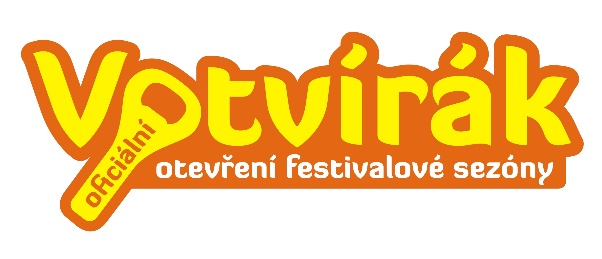 3. května 2018	Votvírak oznamuje další jména pro Hip Hop Stage a dává šanci i novým talentůmVotvírák, který zahajuje letní festivalovou sezónu 15. až 17. června, ohlašuje v programu sestaveném výhradně z českých a slovenských hvězdných kapel a osobností další zajímavá jména, jako jsou legendární Chaozz, PSH nebo lidé kolem labelu Milion+ v čele s Logicem, momentálně možná vůbec nejpopulárnějším českým raperem. Pro ty, kteří s nástrojem nebo za zpěvu vlastních songů pokukují po pódiích a mikrofonech, připravil Votvírák speciální akci. Spolu s vydavatelstvím Supraphon a nahrávacím studiem The Barn vyhlašují novou vyhledávací hudební soutěž Talent for Stage (www.talentforstage.cz), jejíhož vítěze čeká vlastní koncert na hlavním pódiu letošního ročníku prestižního festivalu Votvírák.Program Votvíráku je opravdu nabitý. Během festivalu se na pódiu vystřídá mnoho hudebních hvězd, ale díky nové soutěži Talent for Stage zde vystoupí i ti, na které hvězdná kariéra teprve čeká. Mimo vlastního koncertu na hlavním podiu získá výherce také pobyt 
v nahrávacím studiu The Barn za účasti zkušeného producenta a natočení singlu, který 
v digitální podobě vydá a mediálně podpoří vydavatelství Supraphon hned v létě 2018. 
V soutěžní porotě pro první kolo zasednou zpěvák a baskytarista Kuko z kapely Horkýže Slíže, Michal Máka z vydavatelství Supraphon, kreativní producent festivalu Votvírák David Šindelář, hudební producent a muzikant Dan Friml a hudební publicista deníku Právo 
a serveru Novinky.cz Jaroslav Špulák. V pátek 15. června se s novým frontmanem představí například energií nabušení Pipes & Pints, s Malotraktorem na palubě a s náloží dalších skvělých písní přistane na milovickém letišti Mig 21, vystoupí také slezská diva Ewa Farna, psycore metaloví Dymytry nebo Mňága a Žďorp slavící 30 let své existence. Páteční večer bude patřit také kapelám Wohnout, Mirai, UDG, BSP a samozřejmě také zřejmě největší hvězdě festivalu, kapele Chinaski. Na Hip Hop Stage, která letos nabídne velkou a zajímavou sondu do pestré slovenské hip hopové scény, vystoupí v pátek například Smack, kontroverzní Sodoma a Gomora, jihočeští De Zrechts nebo slovenská legenda Modré Hory. Scéna bude patřit také většině labelu TyNikdy - ať již 
v podobě hostovaček při tribute koncertu DJ Fattea a jeho nové desky Fade In, tak sólo koncertních setech Resta a především Paulie Garanda. Během sobotního programu potěší všechny generace bez rozdílu věku svými neodolatelnými písněmi Jaroslav Uhlíř, dvacet let na scéně oslaví skupina Škwor, Tata Bojs opět ohromí propracovanou show, kotel rozparádí Divokej Bill, Sto Zvířat, Kreyson, Arakain, Debustrol Original i Horkýže Slíže. V sobotu zahraje také Jan P. Muchow se svými The Antagonists nebo Xindl X. Elitní sestava Hip Hop Stage pro sobotu zahrnuje české legendy Chaozz či PSH nebo jihlavské Pio Squad, ze Slovenska přijede se svým parťákem Škrupem a live bandem legendární rapper Vec, zakladatel kapely Trosky a jedna z nejvýznamnějších osobností současné kulturní scény našich východních přátel, nebo Strapo a DJ Spinhandz. Pro všechny návštěvníky a fanoušky pak chystá Votvírak další zajímavé soutěže a akce, v nichž mohou vyhrát například den v luxusním autě, vstupenky nebo cédéčka zúčastněných kapel. Další informace o festivalu a předprodeji vstupenek naleznou zájemci na www.votvirak.cz ___________________________________________________________________________Festival v areálu milovického letiště loni potěšil kolem 65 tisíc fanoušků hudby a všestranné zábavy. Votvírák je unikátní svoji polohou v areálu letiště v Milovicích a pojme bez problémů až 100 tisíc návštěvníků. Velkou popularitu festivalu získalo právě zejména jeho zaměření na široké spektrum publika s důrazem na mladou generaci a rozlehlý areál jen pár kilometrů na dohled od Prahy. “Vezmi partu a přijeďte se pobavit!” Tak by se dalo shrnout základní krédo festivalu, které chtějí pořadatelé v budoucnu stále více rozvíjet a naplňovat. Široká bude paleta dalších aktivit, kterou festival nabídne svým návštěvníkům, počínaje herními zónami, přes nejrůznější adrenalinové sporty až po tvůrčí dílny. Samozřejmostí bude chill-outová zóna, adrenalinové  sportovní atrakce a široká nabídka pestré gastronomie všech možných typů i cenových hladin. Non stop zóna složená ze sestavy hudebních barů může připomenout leckteré slavné “zábavové” ulice našich i evropských měst. Tým Votvíráku chystá řadu vylepšení a novou dispozici celého reálu na ploše 210 hektarů, 20 000 stanů a umožní parking pro více než 10 000 automobilů. Ještě větší pozornost než dříve bude věnována bezpečnosti návštěvníků a ekologickým aspektům i s přihlédnutím k faktu, že areál a jeho okolí jsou výjimečným přírodním biotopem s unikátní faunou a flórou.